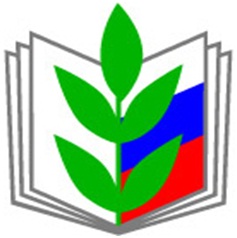 Профсоюз работников народного образования и науки РФ(общероссийский Профсоюз образования)Первичная профсоюзная организацияМОУ Лицея №15Заводского района г.СаратоваОтчетное собрание                                                        Дата:30.09.2013                                                   Начало:13.00Повестка дняЗаслушав докладчиков по вышеизложенным вопросам, собрание постановило:Признать работу ПК в 2012 – 2013 учебном году удовлетворительной.Денежные средства профсоюзной организации использовались согласно сметы на 2012 – 2013 учебный год.Активизировать работу по выполнению соглашения по охране труда на 2013 – 2014 учебный год.Подвести итоги фотоконкурса «Профессия в лицах».Оказать материальную помощь юбилярам:Боркун Н.Е. (60 лет);Волчкова И.Н. (50 лет);Канаева Г.В. (55 лет);Фадеева М.П. (50 лет);Берко О.А. (55 лет);Ермолаева Н.И. (60 лет).